LINCOLNSHIRE - RIVERWOODS FIRE PROTECTION DISTRICTPROFESSIONALISM THROUGH DEDICATION115 SCHELTER ROAD, LINCOLNSHIRE IL, 60069 (847) 634-2512 - FAX (847) 634-2572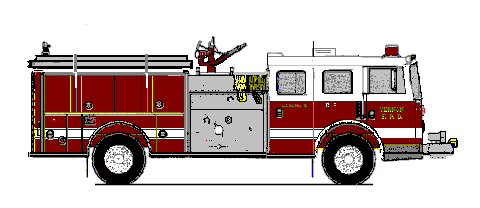 EMERGENCY 911 AGENDANovember 10th, 2023REGULAR FFIB BOARD MEETINGStation 53 671 woodlands PKWY Vernon Hills IL @730CALL TO ORDERROLL CALLAPPROVAL OF AGENDAAPPROVAL OF MINUTESOPEN FORUM/PUBLIC COMMENTCHAIRMANS REPORTTREASURER’S REPORT/PAYMENT OF BILLSOLD BUSINESsNEW BUSINESSOTHER MATTERSEspresso makersOctober shirtsLRFD FFIB Resolution 23-24-01 (IML License Fee)ADJOURNMENT